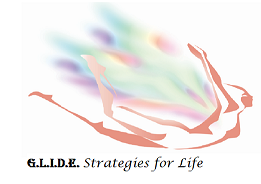 Paperwork to Be Completed For & Submitted TOStephanie Straeter, Ph.D.Licensed Clinical Psychologist & Certified Health & Wellness Coach Prior to First Session Via email (by scanning and emailing to StraeterPhd@Gmail.com) or Faxing to: 866-545-4568Please read the Client Rights and Responsibilities/Confidentiality  pages 3 and sign & date page 3 (These policies will be discussed in more detail at the beginning of our first appointment)Please read the Notice of Privacy Practices & the Notice of Privacy Practices Acknowledgement  pages 4 – 6 and sign and date page 6Please read and complete information requested in the Client Information (Couples Form), pages 8– 11 and sign and date page 11If planning to use insurance to partially cover my services as an out of network provider now or in the future please complete page 12 to the best of your knowledgeClient Rights & Responsibilities/Confidentiality: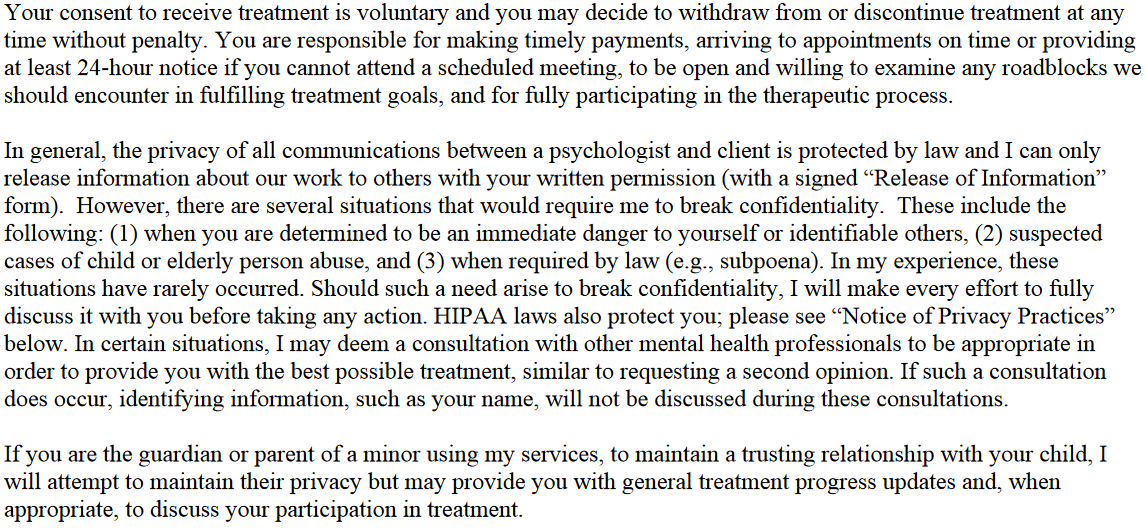 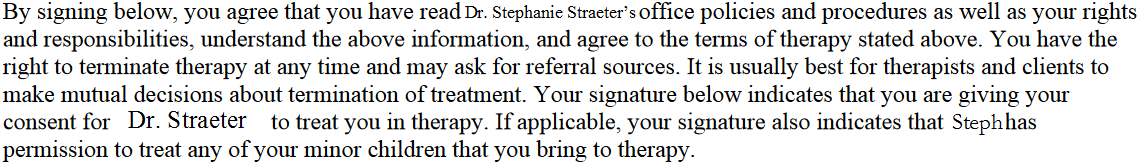 __________________________		___________Client Signature							Date__________________________		___________Client Signature							DateDr. Stephanie V. Straeter, Licensed PsychologistStraeterPhd@Gmail.comMobile: 619-549-1465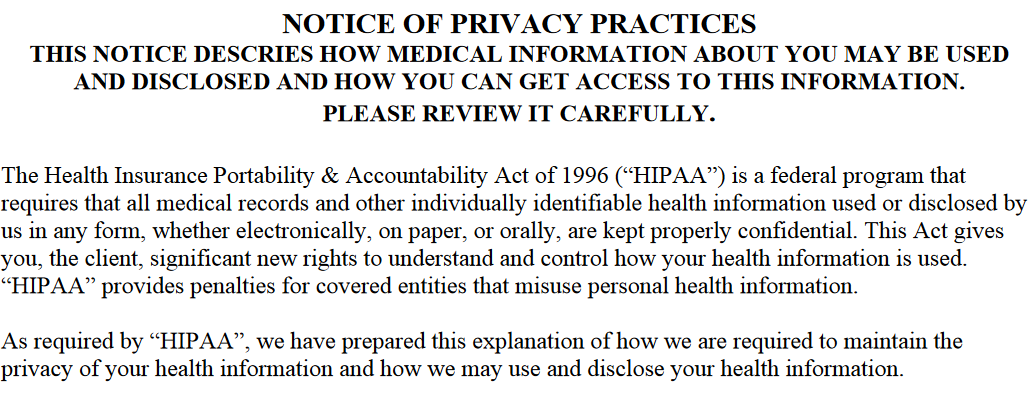 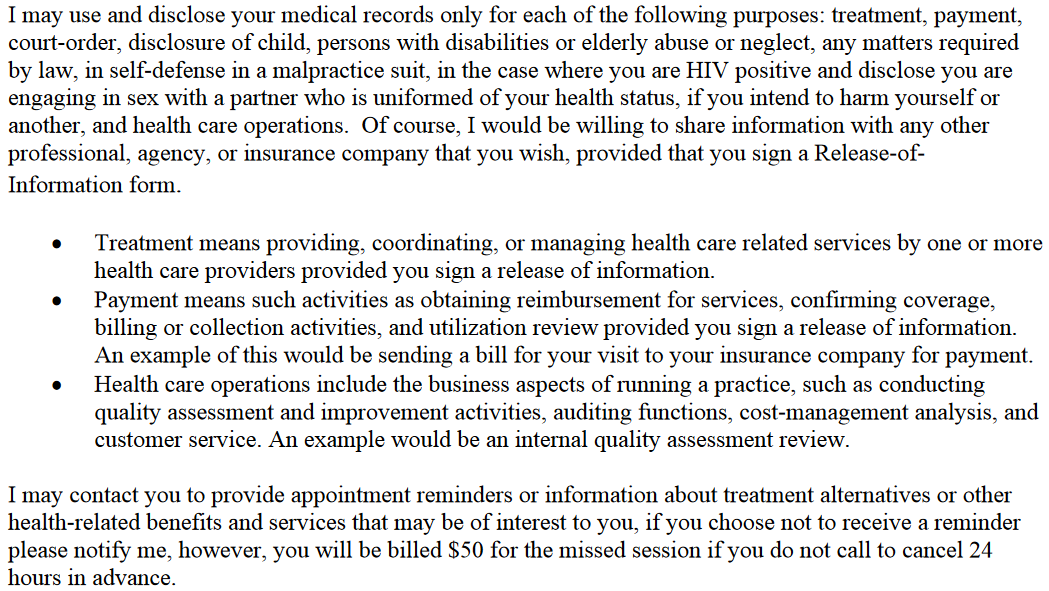 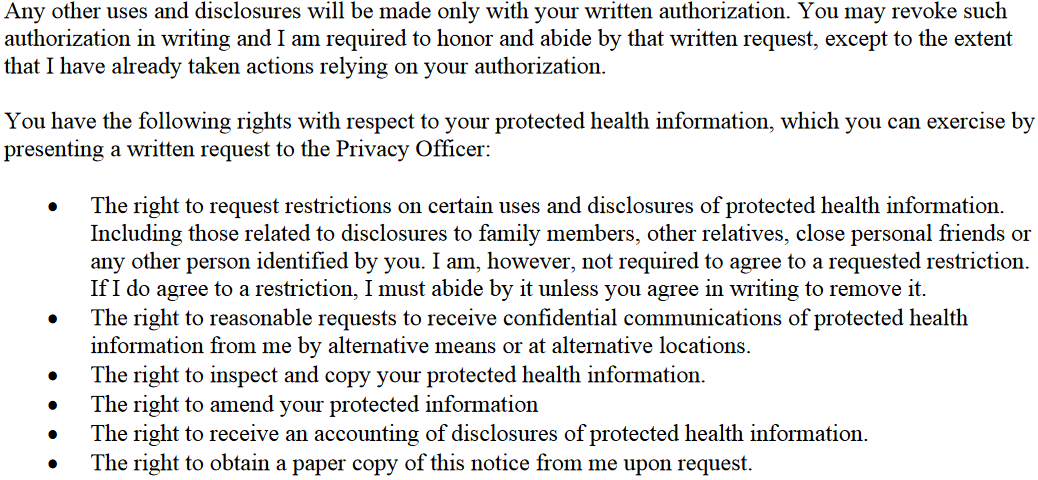 Dr. Stephanie V. Straeter, Licensed PsychologistStraeterPhd@Gmail.comMobile: 619-549-1465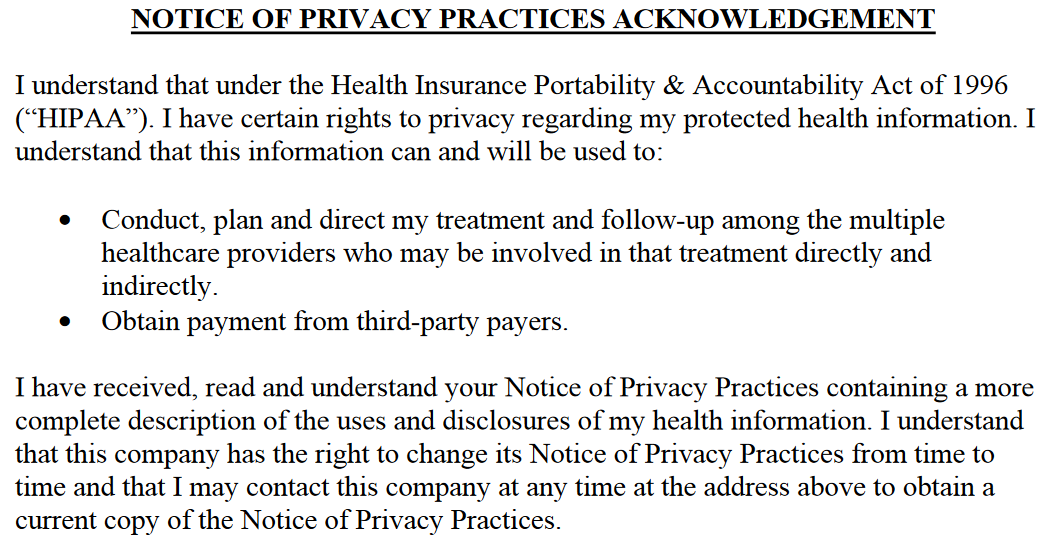 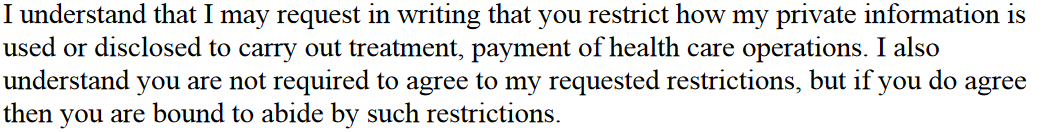 __________________________		_____________Client Signature				Date__________________________		_____________Client Signature				DateDr. Stephanie V. Straeter, Licensed PsychologistStraeterPhd@Gmail.comMobile: 619-549-1465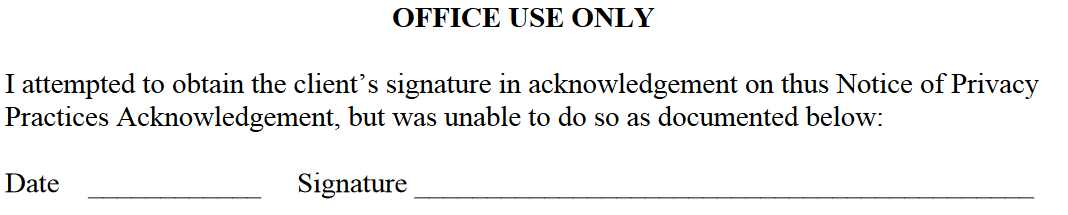 Client Information (Couples Form)Welcome! Thank you for selecting the private practice of Dr. Stephanie Straeter, Licensed Psychologist. Please complete this form in ink. All information will be kept strictly confidential.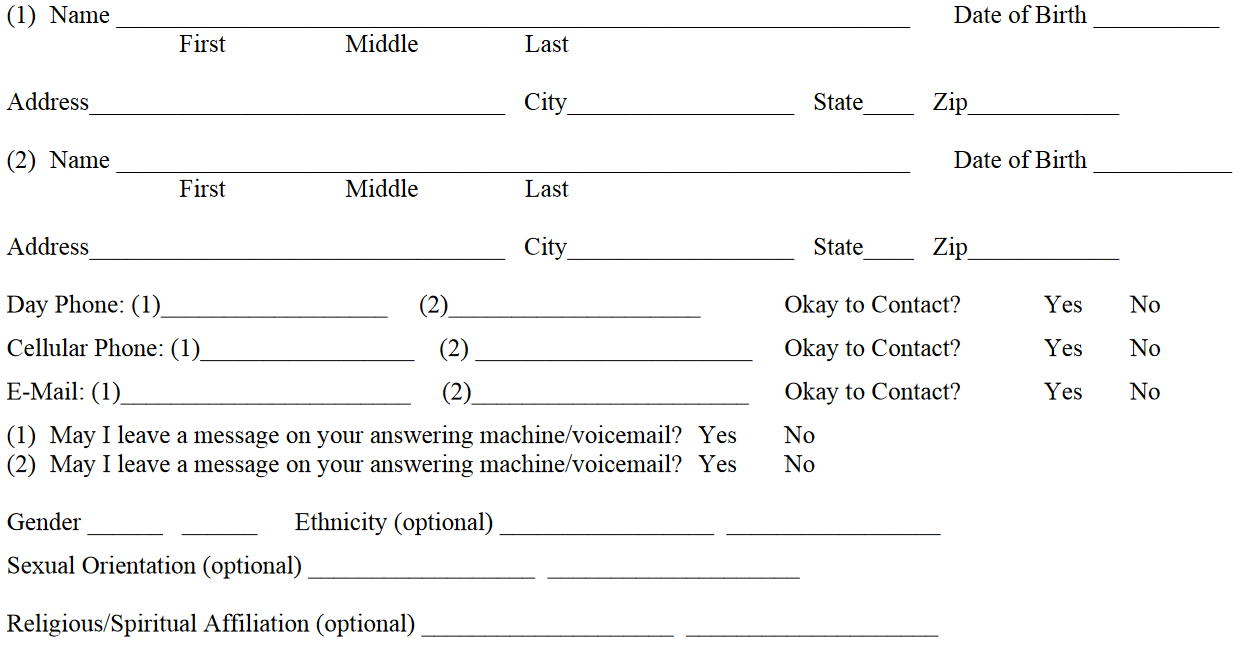 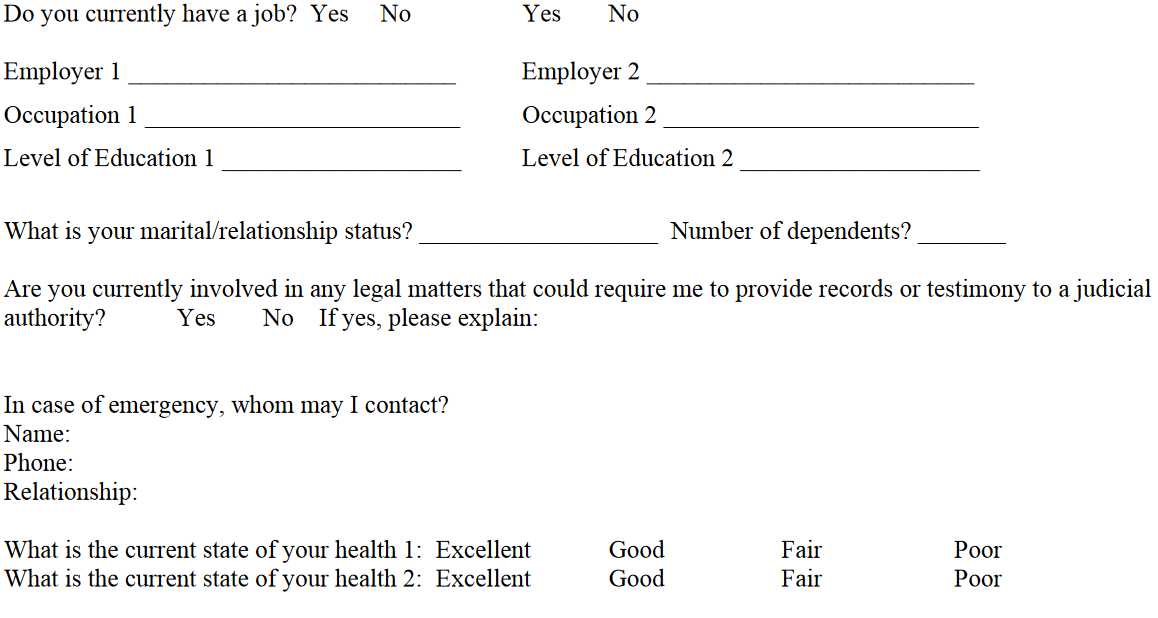 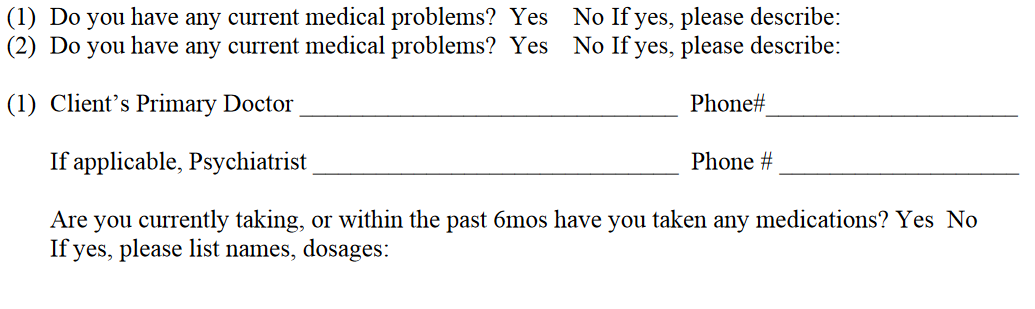 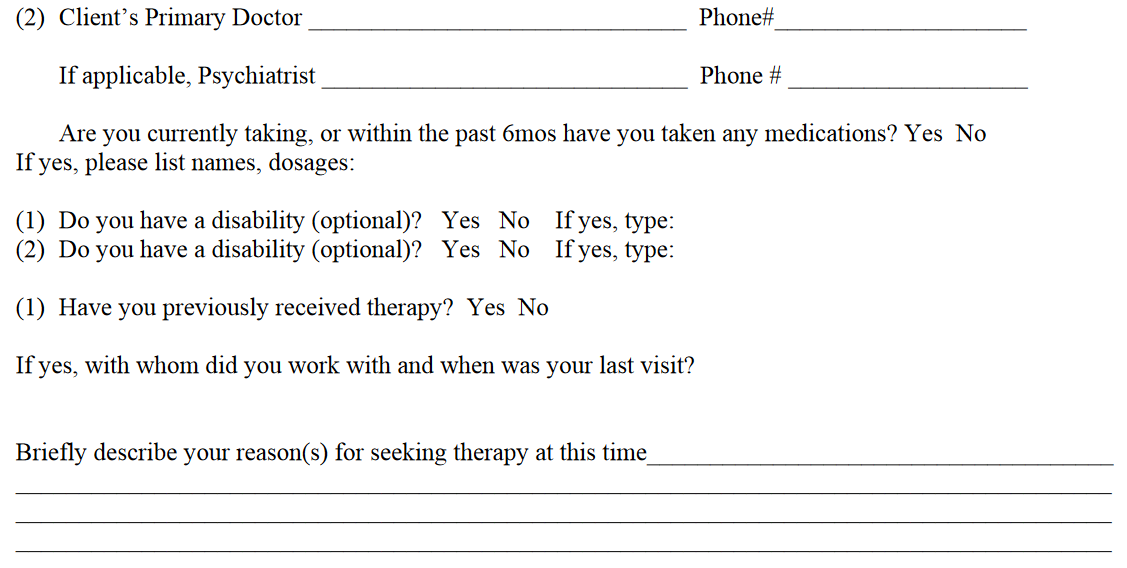 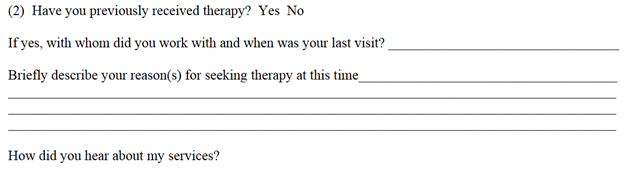 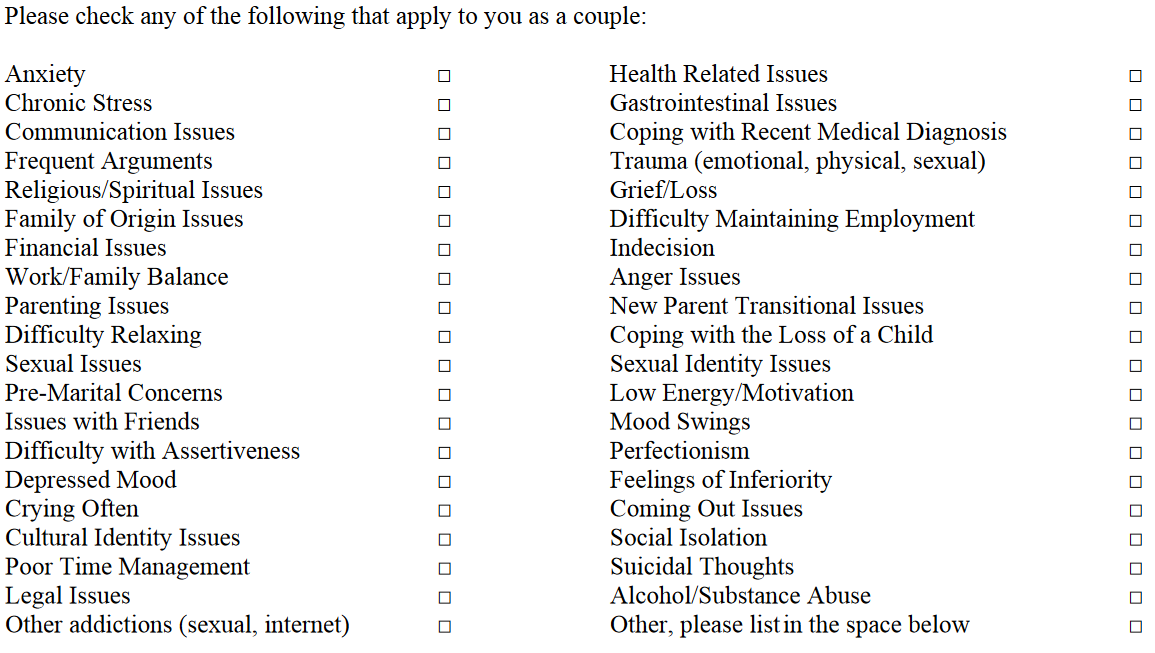 We certify that all information on the Client Information (Couples Form) is true and correct to the best of our knowledge. I will notify Stephanie V. Straeter, Ph.D. of any changes to my address, telephone numbers and any other relevant changes.__________________________		_____________Client Signature				Date__________________________		_____________Client Signature				Date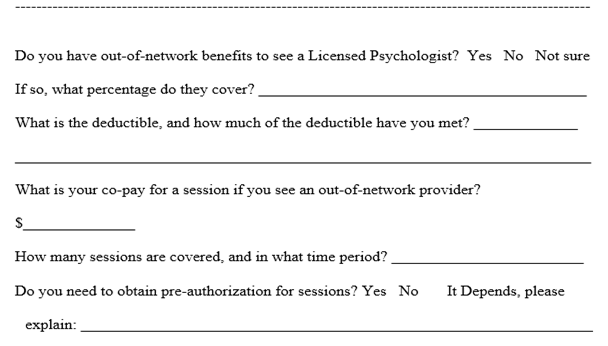 